МИНИСТЕРСТВО ОБРАЗОВАНИЯ И МОЛОДЕЖНОЙ ПОЛИТИКИ СВЕРДЛОВСКОЙ ОБЛАСТИ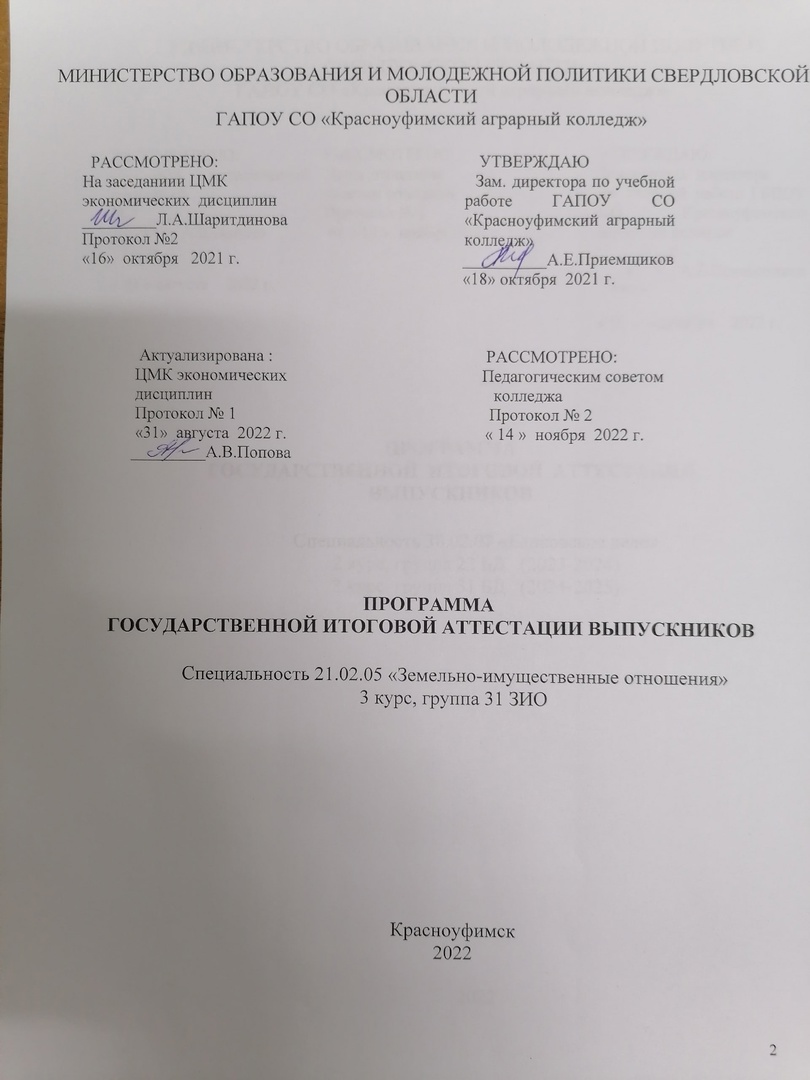 ГАПОУ СО «Красноуфимский аграрный колледж»ПРОГРАММАГОСУДАРСТВЕННОЙ ИТОГОВОЙ АТТЕСТАЦИИ ВЫПУСКНИКОВСпециальность 21.02.05 «Земельно-имущественные отношения»3 курс, группа 31 ЗИО  Красноуфимск2022Программа государственной итоговой аттестации выпускников разработана на основе Федерального государственного образовательного стандарта среднего профессионального образования по специальности 21.02.05 «Земельно-имущественные отношения», утвержденного   Приказом   Министерства образования и науки РФ от 12 мая 2014 г. N 486.Разработчики:Шарова Ольга Владимировна – преподаватель ГАПОУ СО Красноуфимский аграрный колледж.Шаритдинова Л.А. преподаватель ГАПОУ СО Красноуфимский аграрный колледж.СОДЕРЖАНИЕОБЩИЕ ПОЛОЖЕНИЯЦелью Государственной Итоговой Аттестации является установление соответствия уровня и качества профессиональной подготовки выпускников по специальности 21.02.05 «Земельно-имущественные отношения» требованиям государственного образовательного стандарта и работодателей по конкретной специальности, в соответствии с нормативными документами:Федеральный закон от 29 декабря 2012 г. № 273-ФЗ (ред. от 03.08.2018 г.) «Об образовании в Российской Федерации»;Федеральный государственный образовательный стандарт по специальности среднего профессионального образования 21.02.05 «Земельно-имущественные отношения»;Приказ Министерства образования и науки РФ от 16 августа 2013 г. № 968 «Об утверждении порядка проведения государственной итоговой аттестации по образовательным программам среднего профессионального образования» (ред. от 17.11.2017 г. № 1138);Письмо Минобрнауки России от 20 июля 2015 г. № 06-846 «Методические рекомендации по организации выполнения и защиты выпускной квалификационной работы в образовательных организациях, реализующих образовательные программы среднего профессионального образования по программам подготовки специалистов среднего звена»;Информация Рособрнадзора от 15.01.2018 г. «Об изменениях, внесенных в Порядок проведения государственной итоговой аттестации по образовательным программам среднего профессионального образования».Государственная Итоговая Аттестация является частью оценки качества освоения основной профессиональной образовательной программы по подготовке квалифицированных рабочих и специалистов среднего звена.К ГИА допускаются обучающиеся, успешно завершившие в полном объеме освоение основной профессиональной образовательной программы выпускника профессиональной подготовки по специальности 21.02.05 «Земельно-имущественные отношения».Необходимым условием допуска к Государственной Итоговой аттестации является представление документов подтверждающих освоение обучающимся компетенций при изучении теоретического материала и прохождении практики по каждому из основных видов профессиональной деятельности. В том числе выпускником могут быть предоставлены отчеты о ранее достигнутых результатах, дополнительные сертификаты, свидетельства (дипломы) олимпиад, конкурсов, творческие работы по специальности, характеристики с мест прохождения практики.Государственная Итоговая Аттестация является заключительным этапом обучения профессиональной подготовки по специальности 21.02.05 «Земельно- имущественные отношения» и проводится с целью определения уровня сформированности у обучающихся общих и профессиональных компетенций:ОК 1. Понимать сущность и социальную значимость своей будущей профессии, проявлять к ней устойчивый интерес.ОК 2. Анализировать социально-экономические и политические проблемы и процессы, использовать методы гуманитарно-социологических наук в различных видах профессиональной и социальной деятельности.ОК 3. Организовывать свою собственную деятельность, определять методы и способы выполнения профессиональных задач, оценивать их эффективность и качество.ОК 4. Решать проблемы, оценивать риски и принимать решения в нестандартных ситуациях.ОК 5. Осуществлять поиск, анализ и оценку информации, необходимой для постановки и решения профессиональных задач, профессионального и личностного развития.ОК 6. Работать в коллективе и команде, обеспечивать ее сплочение, эффективно общаться с коллегами, руководством, потребителями.ОК 7. Самостоятельно определять задачи профессионального и личностного развития, заниматься самообразованием, осознанно планировать повышение квалификации.ОК 8. Быть готовым к смене технологий в профессиональной деятельности.ОК 9. Уважительно и бережно относиться к историческому наследию и культурным традициям, толерантно воспринимать социальные и культурные традиции.ОК 10. Соблюдать правила техники безопасности, нести ответственность за организацию мероприятий по обеспечению безопасности труда.ПК1.1 Осуществлять расчетно-кассовое обслуживание клиентов согласно внутренним правилам кредитной организации и соответствующим нормативным документам;ПК 1.1. Составлять земельный баланс района.ПК 1.2. Подготавливать документацию, необходимую для принятия управленческих решений по эксплуатации и развитию территорий.ПК 1.3. Готовить предложения по определению экономической эффективности использования имеющегося недвижимого имущества.ПК 1.4. Участвовать в проектировании и анализе социально-экономического развития территории.ПК 1.5. Осуществлять мониторинг земель территории. ПК 2.1. Выполнять комплекс кадастровых процедур. ПК 2.2. Определять кадастровую стоимость земель.ПК 2.3. Выполнять кадастровую съемку.ПК 2.4. Осуществлять кадастровый и технический учет объектов недвижимости. ПК 2.5. Формировать кадастровое дело.ПК 3.1. Выполнять работы по картографо-геодезическому обеспечению территорий, создавать графические материалы.ПК 3.2. Использовать государственные геодезические сети и иные сети для производства картографо-геодезических работ.ПК 3.3. Использовать в практической деятельности геоинформационные системы. ПК 3.4. Определять координаты границ земельных участков и вычислять их площади. ПК 3.5. Выполнять поверку и юстировку геодезических приборов и инструментов.ПК 4.1. Осуществлять сбор и обработку необходимой и достаточной информации об объекте оценки и аналогичных объектах.ПК 4.2. Производить расчеты по оценке объекта оценки на основе применимых подходов и методов оценки.ПК 4.3. Обобщать результаты, полученные подходами, и давать обоснованное заключение об итоговой величине стоимости объекта оценки.ПК 4.4. Рассчитывать сметную стоимость зданий и сооружений в соответствии с действующими нормативами и применяемыми методиками.ПК 4.5. Классифицировать здания и сооружения в соответствии с принятой типологией. ПК 4.6. Оформлять оценочную документацию в соответствии с требованиями нормативных актов, регулирующих правоотношения в этой области.ЛР 1 Осознающий себя гражданином и защитником великой страныЛР 2 Проявляющий активную гражданскую позицию, демонстрирующий приверженность принципам честности, порядочности, открытости, экономически активный и участвующий в студенческом и территориальном самоуправлении, в том числе на условиях добровольчества, продуктивно взаимодействующий и участвующий вдеятельности общественных организацийЛР 3Соблюдающий нормы правопорядка, следующий идеалам гражданского общества, обеспечения безопасности, прав и свобод граждан России. Лояльный к установкам и проявлениям представителей субкультур, отличающий их от групп с деструктивным идевиантным поведением. Демонстрирующий неприятие и предупреждающий социально опасное поведение окружающихЛР 4 Проявляющий и демонстрирующий уважение к людям труда, осознающий ценность собственного труда. Стремящийся к формированию в сетевой среде личностно и профессионального конструктивного «цифрового следа»ЛР 5 Демонстрирующий приверженность к родной культуре, исторической памяти на основе любви к Родине, родному народу, малой родине, принятию традиционных ценностей многонационального народа РоссииЛР 6 Проявляющий уважение к людям старшего поколения и готовность к участию в социальной поддержке и волонтерских движенияхЛР 7 Осознающий приоритетную ценность личности человека; уважающий собственную и чужую уникальность в различных ситуациях, во всех формах и видах деятельности.ЛР 8 Проявляющий и демонстрирующий уважение к представителям различных этнокультурных, социальных, конфессиональных и иных групп. Сопричастный к сохранению, преумножению и трансляции культурных традиций и ценностей многонационального российского государстваЛР 9 Соблюдающий и пропагандирующий правила здорового и безопасного образа жизни, спорта; предупреждающий либо преодолевающий зависимости от алкоголя, табака, психоактивных веществ, азартных игр и т.д. Сохраняющий психологическую устойчивость в ситуативно сложных или стремительно меняющихся ситуацияхЛР 10 Заботящийся о защите окружающей среды, собственной и чужой безопасности, в том числе цифровойЛР 11 Проявляющий уважение к эстетическим ценностям, обладающий основами эстетической культурыЛР 12 Принимающий семейные ценности, готовый к созданию семьи и воспитанию детей; демонстрирующий неприятие насилия в семье, ухода от родительской ответственности, отказа от отношений со своими детьми и их финансового содержанияЛР 13 Демонстрирующий готовность и способность вести диалог с другими людьми, достигать в нем взаимопонимания, находить общие цели и сотрудничать для ихдостижения в профессиональной деятельностиЛР 14 Проявляющий сознательное отношение к непрерывному образованию как условию успешной профессиональной и общественной деятельностиЛР 15 Сохранение традиций и поддержание престижа своей образовательной организации ЛР 16 Соблюдать дисциплину трудаВ результате освоение программы подготовки специалистов среднего звена по специальности 21.02.05 «Земельно-имущественные отношения» и успешной защиты ВКР (дипломная работа) выпускнику присваивается квалификация "Специалист по земельно- имущественным отношениям».ОРГАНИЗАЦИЯ И ПОРЯДОК ПРОВЕДЕНИЯ ГОСУДАРСТВЕННОЙ ИТОГОВОЙ АТТЕСТАЦИИГосударственная итоговая аттестация проводится в форме написания и защиты выпускной квалификационной работы.Выпускная квалификационная работа способствует систематизации и закреплению знаний выпускника по специальности при решении конкретных задач, а также выяснению уровня подготовки выпускника к самостоятельной работе.К государственной итоговой аттестации допускаются студенты, не имеющие академической задолженности и в полном объеме выполнившие учебный план или индивидуальный учебный план по ППССЗ. Необходимым условием допуска к ГИА является освоение обучающимися общих и профессиональных компетенций при изучении теоретического материала и прохождении практики, предусмотренной учебным планом.Для подготовки к Государственной Итоговой аттестации за студентами закрепляются руководители из числа преподавателей специальных дисциплин.Государственная Итоговая аттестация проводится в сроки, установленные графиком учебного процесса – 16.05 - 22.06.2022 г.Кадровое обеспечение ГИА - требования к уровню квалификации кадрового состава ГИА:требование к квалификации педагогических кадров, обеспечивающих руководство выполнением выпускных квалификационных работ: наличие высшего профессионального образования, соответствующего профилю специальности 21.02.05 «Земельно- имущественные отношения»;требование к квалификации членов государственной экзаменационной комиссии от организации (кредитной организации, банка): наличие высшего профессионального образования, соответствующего профилю специальности 21.02.05 «Земельно- имущественные отношения», наличие опыта работы по специальности не менее одного года.Темы выпускных квалификационных работ определяются преподавателем, совместно с работодателем, и утверждаются цикловой методической комиссией.Тематика выпускной квалификационной работы (ВКР) соответствует содержанию одного или нескольких профессиональных модулей. Студенту предоставляется право выбора темы выпускной квалификационной работы, в том числе предложения своей тематики с необходимым обоснованием целесообразности ее разработки для практического применения. При этом тематика выпускной квалификационной работы должна соответствовать содержанию одного или нескольких профессиональных модулей, входящих в образовательную программу среднего профессионального образования.ВКР может быть логическим продолжением курсовой работы, идеи и выводы которой реализуются на более высоком теоретическом и практическом уровне.Повтор темы ВКР в группе не допускается!Перечень закрепленных за студентами тем ВКР с указанием фамилий руководителей утверждается приказом по колледжу.Студенты совместно с руководителем ВКР разрабатывают задания на подготовкуВКР.Основная форма руководства ВКР - систематические консультации руководителей.Руководитель работы разъясняет назначение и задачи, структуру и объем, принципыразработки и оформления, примерное распределение времени на выполнение отдельных частей работы, дает ответы на вопросы студентов.В обязанности руководителя ВКР входят:разработка задания на подготовку ВКР;разработка совместно с обучающимися плана ВКР;консультирование обучающегося по вопросам содержания и последовательности выполнения ВКР;оказание помощи обучающемуся в подборе необходимых источников и материалов; контроль хода выполнения ВКР в соответствии с установленным графиком в формерегулярного обсуждения руководителем и обучающимся хода работ;оказание помощи (консультирование обучающегося) в подготовке презентации и доклада для защиты ВКР;предоставление письменного отзыва на ВКР.Руководители обеспечивают ниже представленный регламент выполнения ВКР:РЕГЛАМЕНТвыполнения выпускных квалификационных работПо завершении студентом работы руководитель проверяет, подписывает ее, обсуждает со студентом итоги работы и пишет отзыв на работу.*Отзыв научного руководителя должен включать: заключение об актуальности темы исследования; оценку характерных особенностей ВКР; достоинства и недостатки ВКР;оценку исследовательских качеств студента; степень самостоятельности и ответственности студента; оценку уровня освоения общих и профессиональных компетенций; отметку, которую заслуживает данная работа: «отлично», «хорошо»,«удовлетворительно».**Критериями оценки ВКР являются: актуальность темы исследования; соответствие содержания работы теме исследования; разработанность методологических характеристик работы; глубина теоретического анализа проблемы; обоснованность практической части исследования; результативность проведения эксперимента или опытно-практической части работы; значимость выводов для последующей практической деятельности; соответствие оформления работы требованиям.ПОРЯДОК ПОДАЧИ И РАССМОТРЕНИЯ АПЕЛЛЯЦИЙПо результатам государственной аттестации выпускник, участвовавший в государственной итоговой аттестации, имеет право подать в апелляционную комиссию письменное апелляционное заявление о нарушении, по его мнению, установленного порядка проведения государственной итоговой аттестации и (или) несогласии с ее результатами (далее - апелляция).Апелляция подается лично выпускником или родителями (законными представителями) несовершеннолетнего выпускника в апелляционную комиссию образовательной организации.Апелляция о нарушении порядка проведения государственной итоговой аттестации подается непосредственно в день проведения государственной итоговой аттестации.Апелляция о несогласии с результатами государственной итоговой аттестации подается не позднее следующего рабочего дня после объявления результатов государственной итоговой аттестации.Апелляция рассматривается апелляционной комиссией не позднее трех рабочих дней с момента ее поступления.Состав апелляционной комиссии утверждается в Колледже одновременно с утверждением состава государственной экзаменационной комиссии.Апелляционная комиссия формируется в количестве не менее пяти человек из числа преподавателей Колледжа, имеющих высшую или первую квалификационную категорию, не входящих в данном учебном году в состав государственных экзаменационных комиссий. Председателем апелляционной комиссии является директор Колледжа либо лицо, исполняющее обязанности директора на основании приказа.Апелляция рассматривается на заседании апелляционной комиссии с участием не менее двух третей ее состава.На	заседание	апелляционной	комиссии	приглашается	председатель соответствующей государственной экзаменационной комиссии.Выпускник, подавший апелляцию, имеет право присутствовать при рассмотрении апелляции.С	несовершеннолетним	выпускником	имеет	право	присутствовать	один	из родителей (законных представителей).Указанные лица должны иметь при себе документы, удостоверяющие личность.Рассмотрение апелляции не является пересдачей государственной итоговой аттестации.При рассмотрении апелляции о нарушении порядка проведения государственной итоговой аттестации апелляционная комиссия устанавливает достоверность изложенных в ней сведений и выносит одно из решений:об отклонении апелляции, если изложенные в ней сведения о нарушениях порядка проведения государственной итоговой аттестации выпускника не подтвердились и/или не повлияли на результат государственной итоговой аттестации;об удовлетворении апелляции, если изложенные в ней сведения о допущенных нарушениях порядка проведения государственной итоговой аттестации выпускника подтвердились и повлияли на результат государственной итоговой аттестации.В последнем случае результат проведения государственной итоговой аттестации подлежит аннулированию, в связи с чем протокол о рассмотрении апелляции не позднее следующего рабочего дня передается в государственную экзаменационную комиссию для реализации решения комиссии. Выпускнику предоставляется возможность пройти государственную итоговую аттестацию в дополнительные сроки, установленные образовательной организацией.ТРЕБОВАНИЯ К ВЫПУСКНОЙ КВАЛИФИКАЦИОННОЙ РАБОТЕТематика выпускных практических квалификационных работ должна ежегодно обновляться и соответствовать специальности.Темы выпускных квалификационных работ разрабатываются преподавателями специальных дисциплин совместно с социальными партнерами и рассматриваются на заседании МК профессионального цикла программ подготовки специалистов среднего звена. Тема выпускной квалификационной работы может быть предложена студентом при условии обоснования им целесообразности ее разработки.Студенту предоставляется право выбора темы выпускной квалификационной работы, в том числе предложения своей тематики с необходимым обоснованием целесообразности ее разработки для практического применения. При этом тематика выпускной квалификационной работы должна соответствовать содержанию одного или нескольких профессиональных модулей, входящих в образовательную программу среднего профессионального образования.Количество предлагаемых тем выпускных квалификационных работ должно составлять не менее 115 % от числа выпускников.Закрепление тем выпускных квалификационных работ за студентами оформляется в виде ведомости ознакомления с подписью каждого студента.По утвержденным темам руководители выпускных квалификационных работ разрабатывают индивидуальные задания для каждого студента.Тексты выпускных квалификационных работ, проверяются на объем заимствования в программе «Антиплагиат».Работы, взятые из интернета, к защите не допускаются!По выполнению выпускных квалификационных работ руководители ВКР представляет письменный отзыв о ВКР.Основными критериями при определении оценки за выполнение ВКР студентом для руководителя ВКР являются:соответствие состава и объема выполненной ВКР заданию;качество	профессиональных	знаний	и	умений	студента,	уровень	его профессионального мышления;степень самостоятельности студента при выполнении ВКР;умение студента работать со справочной литературой, нормативными источниками и документацией;положительные стороны, а также недостатки в ВКР;оригинальность, практическая и научная ценность сформулированных в работе предложений;качество оформления ВКР.Выпускные квалификационные работы подлежат рецензированию. Для проведения рецензирования выпускной квалификационной работы указанная работа направляется рецензенту из числа социальных партнеров- представителей потенциальных работодателей.Основными критериями при определении оценки за ВКР студента для рецензента ВКР являются:соответствие состава и объема представленной ВКР заданию,качество выполнения всех составных частей ВКР,-степень использования при выполнении ВКР последних достижений науки, техники, производства, банковского сектора, экономики, передовых работ,оригинальность принятых в работе решений, практическая и научная значимость работы,качество оформления работы.При выполнении выпускной квалификационной работы выпускнику предоставляются технические и информационные возможности кабинета«Информационных технологий» (кабинет № 100), библиотека.Написание ВКР осуществляется в соответствии с Методическими рекомендациями по написанию и защите выпускных квалификационных работ.Защита ВКР сопровождается электронной презентацией.Внесение изменений в ВКР после получения рецензии не допускается!ОЦЕНИВАНИЕ ЗАЩИТЫ ВЫПУСКНЫХ КВАЛИФИКАЦИОННЫХРАБОТРезультаты защиты   ВКР   определяются   оценками   «отлично»,   «хорошо»,«удовлетворительно», «неудовлетворительно» и объявляются в тот же день после оформления в установленном порядке протоколов заседаний государственных экзаменационных комиссий.Решения государственной экзаменационной комиссии принимаются на закрытых заседаниях простым большинством голосов членов комиссии участвующих в заседании, при обязательном присутствии председателя комиссии или его заместителя. При равном числе голосов голос председательствующего на заседании государственной экзаменационной комиссии является решающим.Решение государственной экзаменационной комиссии оформляется протоколом, который подписывается председателем государственной экзаменационной комиссии (в случае отсутствия председателя - его заместителем) и секретарем государственной экзаменационной комиссии и хранится в архиве образовательной организации.Критериями	при	определении	итоговой	оценки	за	защиту	ВКРГосударственной экзаменационной комиссией являются:В основе оценки критериев выполнения и защиты выпускной квалификационной работы лежит пятибалльная система:«Отлично» - 91-100% от максимально возможной суммы баллов	(18-20 баллов) выставляется за следующую выпускную квалификационную работу:работа носит исследовательский характер, содержит грамотно изложенную теоретическую базу, глубокий анализ проблемы, критический разбор деятельности кредитной организации, банка;характеризуется логичным, последовательным изложением материала с соответствующими выводами и обоснованными предложениями;имеет положительные отзывы руководителя и рецензента;при защите работы студент показывает глубокие знания вопросов темы, свободно оперирует данными исследования, вносит обоснованные предложения по улучшению положения кредитной организации, банка, эффективному использованию ресурсов,во время доклада использует наглядные презентационные материалы, раздаточный материал, легко отвечает на поставленные вопросы.«Хорошо» -75-90% от максимально возможной суммы баллов (15-17 баллов) выставляется за следующую выпускную квалификационную работу:работа носит исследовательский характер, содержит грамотно изложенную теоретическую базу, достаточно подробный анализ проблемы и критический разбор деятельности кредитной организации, банка;характеризуется последовательным изложением материала с соответствующими выводами, однако с не вполне обоснованными предложениями;имеет положительный отзыв руководителя и рецензента;при защите студент показывает знания вопросов темы, оперирует данными исследования, вносит предложения по улучшению деятельности кредитной организации, банка, эффективному использованию ресурсов,во время доклада использует наглядные презентационные материалы, раздаточный материал, без особых затруднений отвечает на поставленные вопросы.«Удовлетворительно» - 65-74% от максимально возможной суммы баллов (12-14 баллов) выставляется за следующую выпускную квалификационную работу:носит исследовательский характер, содержит теоретическую главу, базируется на практическом материале, но отличается поверхностным анализом и недостаточно критическим разбором деятельности предприятия (организации);в ней просматривается непоследовательность изложения материала, представлены необоснованные предложения;в отзывах руководителя и рецензента имеются замечания по содержанию работы;при защите студент проявляет неуверенность, показывает слабое знание вопросов темы,не дает полного, аргументированного ответа на заданные вопросы.«Неудовлетворительно» - менее 65% от максимально возможной суммы баллов (менее 12 баллов) выставляется за следующую дипломную работу:не носит исследовательского характера, не содержит анализа и практического разбора деятельности кредитной организации, банка;не отвечает требованиям, изложенным в методических указаниях;не имеет выводов либо они носят неаргументированный характер;в отзывах руководителя и рецензента имеются существенные критические замечания;при защите студент затрудняется отвечать на поставленные вопросы по теме, не знает теории вопроса, при ответе допускает существенные ошибки;к защите не подготовлен презентационный материал или раздаточный материал.При оценке защиты ВКР учитываются критерии, приведенные в оценочном листе, с учетом показателей и баллов: 0 баллов - показатель не проявлен, 1 балл -показатель проявлен не в полном объеме, 2 балла – показатель проявлен полностью (Приложение 4). Набранные баллы приводятся к стандартной пятибалльной системе.На каждого студента по результатам защиты ВКР заполняется оценочный лист каждым членом ГЭК (Приложение 4).Итоговая оценка за защиту ВКР выставляется как среднее арифметическое всех оценок членов ГЭК, округленное в большую сторону.ТЕМАТИКА ВЫПУСКНЫХ КВАЛИФИКАЦИОННЫХ РАБОТ ПО СПЕЦИАЛЬНОСТИ 21.02.05 «Земельно-имущественные отношения»Приложение 1МИНИСТЕРСТВО ОБРАЗОВАНИЯ И МОЛОДЕЖНОЙ ПОЛИТИКИ СВЕРДЛОВСКОЙ ОБЛАСТИГАПОУ СО «КРАСНОУФИМСКИЙ АГРАРНЫЙ КОЛЛЕДЖ»УТВЕРЖДАЮПредседатель цикловой методической комиссии экономических дисциплин 	А.В.Попова«	»	20	г.ЗАДАНИЕна выполнение выпускной квалификационной работыстудента (ки) 	ФИО студента полностью3 курса, группы 31 ЗИО, специальности 21.02.05 «Земельно-имущественные отношения» 1.Тема 	утверждена приказом по колледжу №	от «	»	20	г.Зав. отделением О. И. ПросвироваРуководитель 	ФИО полностьюученая степень, звание должность, место работыКонсультант 	ФИО полностьюученая степень, звание должность, место работыСроки выполнения дипломной работы с 19.05.23 по 20.06.2023Место преддипломной практики 	 6 Исходные данные к работе: 		Содержание	текстовой	части	(перечень	подлежащих	разработкевопросов) 	Перечень графических и демонстрационных материалов: 	9.Календарный план выполнения ВКРЗадание выдал	Задание получилРуководитель  	 	Студент 	 	подпись	дата	подпись	дата10 Текстовая часть ВКР и все материалы проанализированыПриложение 2 Министерство образования и молодежной политики Свердловской областиГАПОУ СО «Красноуфимский аграрный колледж»ОТЗЫВна выпускную квалификационную работуСтудента (ки) 	(фамилия, имя, отчество)По специальности 21.02.05 «Земельно-имущественные отношения»Тема работы 	Объём выпускной квалификационной работы	листовКоличество приложений	листовСоответствие выпускной квалификационной работы заявленной теме, актуальность темы исследования  	Степень	самостоятельности	и	ответственности	студента	(плановость	идисциплинированность студента при выполнении выпускной квалификационной работы, самостоятельность,	использование	литературы)Оценка исследовательских качеств студента (положительные качества выпускнойквалификационной работы и Недостатки выпускной квалификационной работы, если они имели место)Оценка уровня освоения общих и профессиональных компетенций  	Заключение и предлагаемая оценка выпускной квалификационной работы (отлично,хорошо,	удовлетворительно) 	Руководитель выпускной квалификационной работы  	«	»	июня 2022 гПриложение 3 Министерство образования и молодежной политики Свердловской областиГАПОУ СО «Красноуфимский аграрный колледж»РЕЦЕНЗИЯНА ВЫПУСКНУЮ КВАЛИФИКАЦИОННУЮ РАБОТУСтудента (ки)  	(фамилия, имя, отчество)По специальности 21.02.05 «Земельно-имущественные отношения»Тема работы:  	Объём выпускной квалификационной работы		листов Количество приложений	листовСоответствие содержания	выпускной квалификационной работы заявленной теме исследования, актуальность темы исследования  	Характеристика	выполнения	разделов	работы,	использование	современной литературы,	материалов	из	практики	работы	банка,	кредитной		организацииОбоснованность     практической части     и практическая значимость результатоввыпускной квалификационной работы (результативность проведения эксперимента, опроса, актуальность и возможность практического применения предложений, наличие экономических выгод, потерь, рисков и т.д.)  	Положительные качества выпускной квалификационной работы	и недостаткивыпускной	квалификационной	работы,	если	они	имели место 						_  	Отзыв о работе в целом и предлагаемая оценка выпускной квалификационнойработы (отлично, хорошо, удовлетворительно)  	 	Место работы и должность рецензента  	Рецензент    	«	» июня 2022 г.Приложение 4выдается каждому члену ГЭКОЦЕНОЧНЫЙ ЛИСТпо защите ВКР на заседании ГЭК по специальности 21.02.05 «Земельно-имущественные отношения» 3 курс, группа -31 ЗИОПредседатель экзаменационной комиссии	Примеров Н.А.	Член экзаменационной комиссии	Просвирова О.И. 	*Для   формирования   итоговой   оценки	(по пятибалльной шкале оценок) следует применить универсальную шкалу оценки образовательных достижений:«отлично» - сумма баллов составляет от 91% до 100% от общей суммы баллов (18-20 баллов);«хорошо» - сумма баллов составляет от 75% до 90% от общей суммы баллов (15-17 баллов),«удовлетворительно» - сумма баллов составляет от 65% до 74% от общей суммы баллов (12-14 баллов),«неудовлетворительно» - сумма баллов составляет 64% и менее от общей суммы баллов (11 и менее).«22» июня 2022 г.Председатель экзаменационной комиссии	 	 ПримеровЧлен экзаменационной комиссии	 	Просвирова                 РАССМОТРЕНО:               На заседаниии ЦМК               экономических  дисциплин               _________Л.А.Шаритдинова               Протокол №2               «16»  октября   2021 г.                              УТВЕРЖДАЮ               Зам. директора по учебной                 работе ГАПОУ СО «Красноуфимский аграрный колледж»            __________А.Е.Приемщиков            «18» октября  2021 г.                             Актуализирована :                            ЦМК экономических                             дисциплин                            Протокол № 1                            «31»  августа  2022 г.                           _________А.В.Попова           РАССМОТРЕНО:                     Педагогическим советомколледжа      Протокол № 2                 « 14 »  ноября  2022 г.1.ОБЩИЕ ПОЛОЖЕНИЯ52.ОРГАНИЗАЦИЯ И ПОРЯДОК ПРОВЕДЕНИЯ ГОСУДАРСТВЕННОЙИТОГОВОЙ АТТЕСТАЦИИ73.4.5.6.1.2.3.4.5.ПОРЯДОК ПОДАЧИ И РАССМОТРЕНИЯ АПЕЛЛЯЦИЙТРЕБОВАНИЯ К ВЫПУСКНОЙ КВАЛИФИКАЦИОННОЙ РАБОТЕ ОЦЕНИВАНИЕ ЗАЩИТЫ ВЫПУСКНЫХ КВАЛИФИКАЦИОННЫХ РАБОТТЕМАТИКА ВЫПУСКНЫХ КВАЛИФИКАЦИОННЫХ РАБОТ ПОСПЕЦИАЛЬНОСТИ 21.02.05 «Земельно-имущественные отношения» Приложения:ЗАДАНИЕ НА ВЫПУСКНУЮ КВАЛИФИКАЦИОННУЮ РАБОТУ ОТЗЫВ НА ВЫПУСКНУЮ КВАЛИФИКАЦИОННУЮ РАБОТУРЕЦЕНЗИЯ НА ВЫПУСКНУЮ КВАЛИФИКАЦИОННУЮ РАБОТУОЦЕНОЧНЫЙ ЛИСТ по защите ВКР на заседании ГЭК по специальности21.02.05 «Земельно-имущественные отношения»МЕТОДИЧЕСКИЕ РЕКОМЕНДАЦИИ ПО ВЫПОЛНЕНИЮ ВЫПУСКНОЙ КВАЛИФИКАЦИОННОЙ РАБОТЫ91012141617181920Вид работыСроки1. Закрепление тем ВКР (с оформлением листа согласования, который подписывается руководителем и заведующим выпускающей кафедры)За	6	месяцев		до	дня проведения			первого государственного аттестационного	испытания до- 20.10.2022 г.2. Разработка задания на подготовку ВКР по выбранной теме (Приложение 1)до 21.04.2023 г.3. Написание ВКР в строгом соответствии с Методическими указаниями по написанию, оформлению и защите дипломных работ. Консультации руководителяПо плану выполнения ВКР, по графику консультаций: первая – 21.04.2023-18.05.23 г. вторая – 01.06.2023-05.06.23 г.4. Написание отзыва руководителя* (Приложение 2)	в соответствии с критериями оценки ВКР**12.06- 15.06.2023 г.5.	Рецензирование	ВКР	внешним	экспертом	– представителем работодателя (Приложение 3)15.06.2023 г.6. Нормоконтроль ВКР15.06- 17.06.2023 г.7. Предварительная защита ВКР (при условии наличия доклада и иллюстративного материала, согласованного с руководителем) с присутствием на предзащите руководителя. К предварительной защите допускаютсяВКР, на которые имеется допуск руководителя и нормоконтролера, рецензия и отзыв.По графикуС 19.06- 20.06.2023 г.8. Допуск к защите заместителем директора по УР (виза), сдача готовой ВКР в учебную часть.20.06.2023 г.8. Защита ВКР22.06.2023 г.№п/пКритерии оцениванияОцениваемые ОКБалл ( 0-2)1Работа выполнена в соответствии с основными требованиями стандарта и рекомендациями, в том числе содержит качественно выполненные и обоснованные предложения, иллюстрации с демонстрацией практического примененияОК1-102Содержание работы соответствует заявленной темеОК 7, ОК 83Выполнен анализ источников по теме с обобщениями и выводами, сопоставлениями и оценкой различных точек зренияОК 5, ОК 94Работа	носит	исследовательский	характер, возможно практическое внедрениеОК 5,ОК 85Работа содержит выводы и выражение мнения выпускника по проблемеОК 1, ОК 86Содержание и качество выполнения электронной презентации соответствует теме работы, дополняет работуОК 5, ОК107Установление	связи	между	теоритическими	ипрактическими результатами и их соответствие с целями и задачами ВКРОК1-108Наличие в работе сравнительного анализа различных точек зрения на изучаемую тему (проблему)ОК 39Защита	выстроена	логично,	выпускник аргументирует ответы на вопросыОК 1-1010Владение научной специальной терминологиейОК 1-10Общая сумма баллов11Дополнительные баллы за наличие портфолио.ОК 1-10Тема выпускной квалификационной работыКод ЛРКод ОККод ПКПМ 03 Картографо-геодезическое сопровождение ЗИОПМ 03 Картографо-геодезическое сопровождение ЗИОПМ 03 Картографо-геодезическое сопровождение ЗИОПМ 03 Картографо-геодезическое сопровождение ЗИОПМ 03 Картографо-геодезическое сопровождение ЗИО1Съемка и оценка стоимости земельных участков методом сравнения продаж, расположенных в Свердловской области.5,6,10,13-161-103.1 – 3.52Геодезические работы в землеустройстве и земельном кадастре5,6,10,13-161-103.2- 3.53Методы выполнения геодезического обеспечения кадастровых и землеустроительных работ5,6,10,13-161-103.1-3.44Методы съемки земель5,6,10,13-161-103.2-3.55Автоматизированная обработка землеустроительной информации.5,6,10,13-161-103.1- 3.46История развития геодезических приборов.5,6,10,13-161-103.2, 3.37Горизонтальная съёмка местности.5,6,10,13-161-103.2-3.58Современные технологии геодезического обеспечения эксплуатации городского хозяйства, землеустройства и ведения кадастра застроенных территорий.5,6,10,13-161-103.1 -3.59Землеустроительные работы по уточнению границ земельного участка5,6,10,13-161-103.1 – 3.510Вынос в натуру границ запроектированого земельного участка по адресу……5,6,10,13-161-103.1-3.5ПМ 01 УПРАВЛЕНИЕ ЗЕМЕЛЬНО-ИМУЩЕСТВЕННЫМ КОМПЛЕКСОМ ТЕРРИТОРИЯМИ И ИМУЩЕСТВОМПМ02 ОСУЩЕСТВЛЕНИЕ КАДАСТРОВОЙ ДЕЯТЕЛЬНОСТИПМ 01 УПРАВЛЕНИЕ ЗЕМЕЛЬНО-ИМУЩЕСТВЕННЫМ КОМПЛЕКСОМ ТЕРРИТОРИЯМИ И ИМУЩЕСТВОМПМ02 ОСУЩЕСТВЛЕНИЕ КАДАСТРОВОЙ ДЕЯТЕЛЬНОСТИПМ 01 УПРАВЛЕНИЕ ЗЕМЕЛЬНО-ИМУЩЕСТВЕННЫМ КОМПЛЕКСОМ ТЕРРИТОРИЯМИ И ИМУЩЕСТВОМПМ02 ОСУЩЕСТВЛЕНИЕ КАДАСТРОВОЙ ДЕЯТЕЛЬНОСТИПМ 01 УПРАВЛЕНИЕ ЗЕМЕЛЬНО-ИМУЩЕСТВЕННЫМ КОМПЛЕКСОМ ТЕРРИТОРИЯМИ И ИМУЩЕСТВОМПМ02 ОСУЩЕСТВЛЕНИЕ КАДАСТРОВОЙ ДЕЯТЕЛЬНОСТИПМ 01 УПРАВЛЕНИЕ ЗЕМЕЛЬНО-ИМУЩЕСТВЕННЫМ КОМПЛЕКСОМ ТЕРРИТОРИЯМИ И ИМУЩЕСТВОМПМ02 ОСУЩЕСТВЛЕНИЕ КАДАСТРОВОЙ ДЕЯТЕЛЬНОСТИ1Государственный земельный надзор за использованием2,4,7,10,1-101.1-1.5земель сельскохозяйственного назначения.13-162.1-2.52Реконструкция индивидуального жилого дома путем2,4,7,10,1-101.1-1.5строительства пристроя.13-162.1-2.53Предоставление земельного участка населённого пункта в2,4,7,10,1-101.1-1.5аренду под ИЖС с последующим оформлением в13-162.1-2.5собственность путем выкупа земельного участка.4Постановка на кадастровый учет бесхозного объекта(здание, сооружение)2,4,7,10,13-161-101.1-1.52.1-2.55Оформление права на вновь построенный жилой дом.2,4,7,10,13-161-101.1-1.52.1-2.56Образование земельного участка путем изменения площадиземельного участка при ее перераспределении2,4,7,10,13-161-101.1-1.52.1-2.57Анализ использования земельного фонда Красноуфимского района Свердловской области за 2002, 2006, 2010, 2014,2017, 2018 (2019) года.2,4,7,10,13-161-101.1-1.52.1-2.58Исправление ошибки в местоположении границ земельногоучастка (реестровая ошибка).2,4,7,10,13-161-101.1-1.52.1-2.59Образование земельного участка путем перераспределения земельных участков, находящихся в собственности, иимеющих разное разрешенное использование.2,4,7,10,13-161-101.1-1.52.1-2.5ПМ 04 «ОПРЕДЕЛЕНИЕ СТОИМОСТИ НЕДВИЖИМОГО ИМУЩЕСТВА»ПМ 04 «ОПРЕДЕЛЕНИЕ СТОИМОСТИ НЕДВИЖИМОГО ИМУЩЕСТВА»ПМ 04 «ОПРЕДЕЛЕНИЕ СТОИМОСТИ НЕДВИЖИМОГО ИМУЩЕСТВА»ПМ 04 «ОПРЕДЕЛЕНИЕ СТОИМОСТИ НЕДВИЖИМОГО ИМУЩЕСТВА»ПМ 04 «ОПРЕДЕЛЕНИЕ СТОИМОСТИ НЕДВИЖИМОГО ИМУЩЕСТВА»№ п/пТема выпускной квалификационной работы (ВКР)Код ЛРКод ОККод ПК1Особенности определения полной восстановительной7,11,1 – 104.1; 4.4;1стоимости объектов недвижимости13-164.5; 4.6.2Особенности оценки залоговой стоимости объектов7,11,1 – 104.1; 4.2;2недвижимости, расположенных в Свердловской области.13-164.3; 4.5;4.6.3Особенности оценки рыночной стоимости квартиры,7,11,1 – 104.1; 4.2;3расположенной в Свердловской области.13-164.3; 4.5;4.6.4Особенности оценки коммерческой недвижимости (на7,11,1 – 104.1; 4.2;4примере офисных помещений, на примере торговых помещений).13-164.3;4.5;4.6.5Оценка рыночной стоимости жилого дома, расположенного7,11,1 – 104.1 4.2;5в Свердловской области.13-164.3;4.5;4.6.6Съемка и оценка стоимости земельных участков методом7,11,1 – 104.1; 4.2;6сравнения продаж, расположенных в Свердловской области.13-164.3; 4.5;4.6.7Особенности оспаривания кадастровой стоимости7,11,1 – 104.1;7земельного участка (промышленного назначения, торгово – офисного назначения).13-164.2;4.3;4.5; 4.6.№ п/пНаименование этапов выполнения работыСрок выполнения этапов работыОтметка руководителя (консультанта) о выполнении1.Начало выполнения ВКР19.05.232.Подбор литературы и материалов одеятельности организации (предприятия)19.05.23-21.05.233.Первый просмотр руководителя (консультации)19-21.05.234.Второй просмотр руководителя (консультации)01.06.23-05.06.235.Оформление рецензии  15.06.236Технической оформление работы15.06.23 - 19.06.237Сдача ВКР в учебную часть19.06.238Предварительная защита19.06.23 -20.06.239Защита ВКР22.06.231 Текстовая частьВКР и все материалы проанализированыНаименование этапа ВКРДолжностиОценкаПодписи и даты1 Выполнение ВКРРуководительПодпись, дата ,2 Оформление ВКРНормоконтрольПодпись, дата ,Общее заключение:Считаю возможным допустить	к защите выпускнойФИО студентаквалификационной работы в государственной аттестационной комиссииРуководитель 	 	подпись датаОбщее заключение:Считаю возможным допустить	к защите выпускнойФИО студентаквалификационной работы в государственной аттестационной комиссииРуководитель 	 	подпись датаОбщее заключение:Считаю возможным допустить	к защите выпускнойФИО студентаквалификационной работы в государственной аттестационной комиссииРуководитель 	 	подпись датаОбщее заключение:Считаю возможным допустить	к защите выпускнойФИО студентаквалификационной работы в государственной аттестационной комиссииРуководитель 	 	подпись дата12 Допустить	к защите выпускной квалификационнойФИО студентаработы в государственной аттестационной комиссииЗам. директора по УР  	 	А.Е. Приемщиковподпись	дата12 Допустить	к защите выпускной квалификационнойФИО студентаработы в государственной аттестационной комиссииЗам. директора по УР  	 	А.Е. Приемщиковподпись	дата12 Допустить	к защите выпускной квалификационнойФИО студентаработы в государственной аттестационной комиссииЗам. директора по УР  	 	А.Е. Приемщиковподпись	дата12 Допустить	к защите выпускной квалификационнойФИО студентаработы в государственной аттестационной комиссииЗам. директора по УР  	 	А.Е. Приемщиковподпись	датаФИОстудентаКритерии оценкиКритерии оценкиКритерии оценкиКритерии оценкиКритерии оценкиКритерии оценкиКритерии оценкиКритерии оценкиКритерии оценкиКритерии оценкиКритерии оценкиБалл 0-показатель отсутствует 1- проявился частично; 2-проявилсяИтог - Оценка*ФИОстудентаРабота выполнена всоответствии с основными требованиями стандарта и рекомендациями, в том числе содержит качественновыполненные и обоснованные предложения, иллюстрации с демонстрациейпрактического примененияСодержание работы соответствуе т заявленной темеВыполнен анализ источников по теме собобщениями выводами, сопоставления ми и оценкой различных точек зренияРабота носит исследовател ьский характер, возможно практическо е внедрениеРабота содержит выводы и выражение мнениявыпускника по проблемеСодержание и качествовыполнения электронной презентации соответствует теме работы, дополняет работуУстановлени е связи междутеоритическ ими и практически ми результатами и их соответствие с целями и задачамиВКРНаличие в работе сравнительн ого анализа различных точек зрения на изучаемую тему(проблему)Защита выстроена логично, выпускник аргументирует ответы на вопросыВладение научной специальн ой терминоло гиейДополни тельные баллы за наличие портфол ио.Балл 0-показатель отсутствует 1- проявился частично; 2-проявилсяИтог - Оценка*Пример22222222022205Иванова22222220000143Петрова21122120123Сидорова1111011062